♪Valentine Song “Roses are red”    　  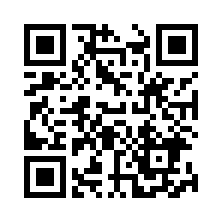 Roses are red Violets are blueSugar is sweetAnd so are you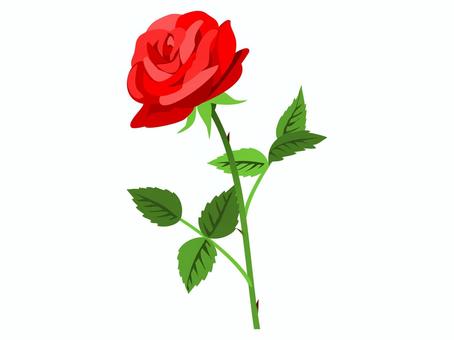 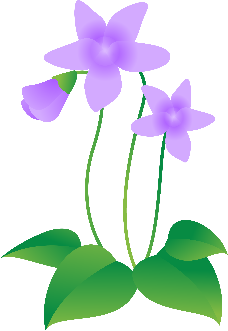 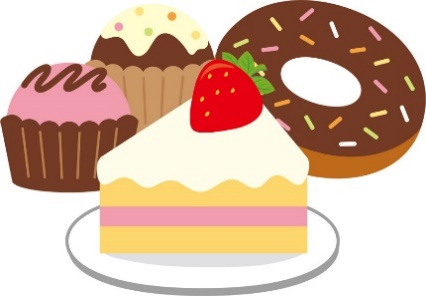 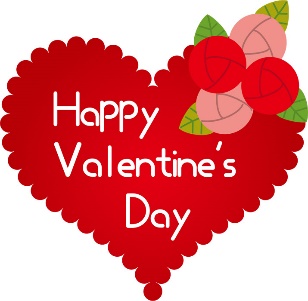 ★イラストをお借りしたフリーイラストのWebsite ～Thank you～薔薇：イラストAC　https://www.ac-illust.comすみれとスイーツ：Public DomainQ　 https://publicdomainq.net/バレンタインのハートとライン：Illust Image　https://illustimage.com/自分のオリジナルの「替え歌」を作ってみよう！　　　                         is / are  red.                           is / are  blue.                           is / are  sweet.      And so are you                                        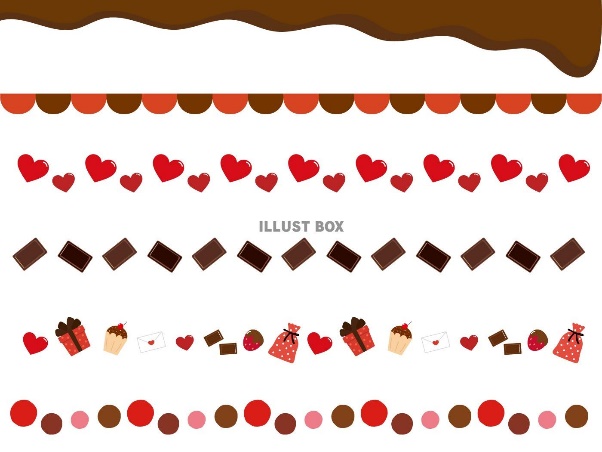 